VitalAire sp. z o.o.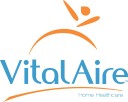 OŚWIADCZENIE ZLECENIOBIORCYDLA POTRZEB UBEZPIECZEŃ SPOŁECZNYCH i ZDROWOTNYCHPan(i) …………………………………………… Nr PESEL …………………………………….Oświadczam, że :*) - niewłaściwe skreślić lub zakreślić właściwe; przy ewentualnych poprawkach proszę złożyć podpisJestem / nie jestem*) zatrudniony/a na podstawie umowy o pracę w innym zakładzie pracy i z tytułu zatrudnienia osiągam dochód wyższy / równy / niższy*) niż minimalne wynagrodzenie 3.010 zł brutto.Nazwa i adres zakładu pracy: ...........................................................................................................................Zatrudnienie będzie trwało do dnia: .................................................................................................................Jestem / nie jestem*) zatrudniony/a na podstawie umowy zlecenia w innych (poza VitalAire) zakładach pracy. Liczba zawartych umów zleceń: ………………………..Okres obowiązywania umowy zlecenia – od ……………………….. do ………………………..Okres obowiązywania umowy zlecenia – od ……………………….. do ………………………..Okres obowiązywania umowy zlecenia – od ……………………….. do ………………………..Przebywam / nie przebywam*) na urlopie wychowawczym / macierzyńskim / bezpłatnym *) od ……………………….. do ………………………..4.	Jestem / nie jestem*) studentem do 26 r. ż. .....................................................................................................(nazwa uczelni, nr legitymacji studenckiej)Jestem / nie jestem*) uprawniony/a do:5.1. Emerytury*) Nr decyzji ..............................................................................................................................................5.2. Renty*) Nr decyzji ……………………………….. Przyznana na okres do: ...............................................................Posiadam / nie posiadam*) orzeczony stopień niezdolności do pracy6.1. Określenie stopnia niezdolności do pracy .....................................................................................................................6.2. Przyznany na okres od ……………………….. do ………………………..Prowadzę / nie prowadzę*) działalność gospodarczą, z tytułu prowadzenia działalności gospodarczej opłacam składki na ubezpieczenie społeczne Tak / Nie*)Jestem osoba uprawnioną do obniżonej podstawy wymiaru składek w pierwszych 24 mies. prowadzenia działalności Tak / Nie*)Pozostaję / nie pozostaję*) w rejestrze bezrobotnych prowadzonym przez Powiatowy Urząd Pracynazwa i adres Urzędu Pracy: ...............................................................................................................................................Wnoszę / nie wnoszę*) o objęcie mnie dobrowolnym ubezpieczeniem społecznym od .................................Wnoszę / nie wnoszę*) o objęcie mnie dobrowolnym ubezpieczeniem chorobowym od ...............................11. Inne: ..................................................................................................................................................................Oświadczam, że wszystkie informacje zawarte w niniejszym oświadczeniu są zgodne ze stanem faktycznym i prawnym, a odpowiedzialność karna za podanie informacji niezgodnych z prawdą lub ich zatajenie jest mi znana.O wszelkich zmianach informacji   zawartych w   powyższym oświadczeniu zobowiązuje   się niezwłocznie, nie później jednak niż w terminie 3 dni od dnia zaistnienia zmiany, zawiadomić zleceniodawcę - VitalAire sp. z o.o. oraz przejmuję odpowiedzialność z tytułu niedotrzymania powyższego zobowiązania.Ponadto, w przypadku podania błędnych informacji, a także w razie nie przekazania informacji o zmianie danych, które mają wpływ na opłacanie składek zobowiązuję się zwrócić płatnikowi opłacone przez niego do ZUS-u składki na ubezpieczenia społeczne finansowane ze środków ubezpieczonego i zleceniodawcy oraz odsetki od całego powstałego zadłużenia.Upoważniam VitalAire sp. z o.o. do przetwarzania moich danych osobowych w celach ewidencyjnych, podatkowych i ubezpieczeniowych związanych z realizacją zawartej umowy.……………………………………..	………………………………………….Miejscowość, data	Podpis zleceniobiorcy